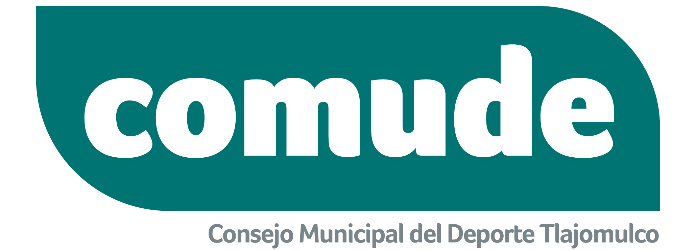 CONSEJO MUNICIPAL DEL DEPORTE TLAJOMULCODomicilio: calle Constitución Oriente, dentro de la Unidad Deportiva Mariano Otero #157, interior B. Tlajomulco de Zuñiga, Jalisco, México. Teléfono: 32834400 ext. 3260Fax: Por el momento no contamos con FaxCorreo Electrónico:comude@tlajomulco.gob.mxtlajomulco_comude@tlajomulco.gob.mx transparencia_comude@tlajomulco.gob.mx  Horario de atención: lunes a viernes de 9:00 a 15:00 horas